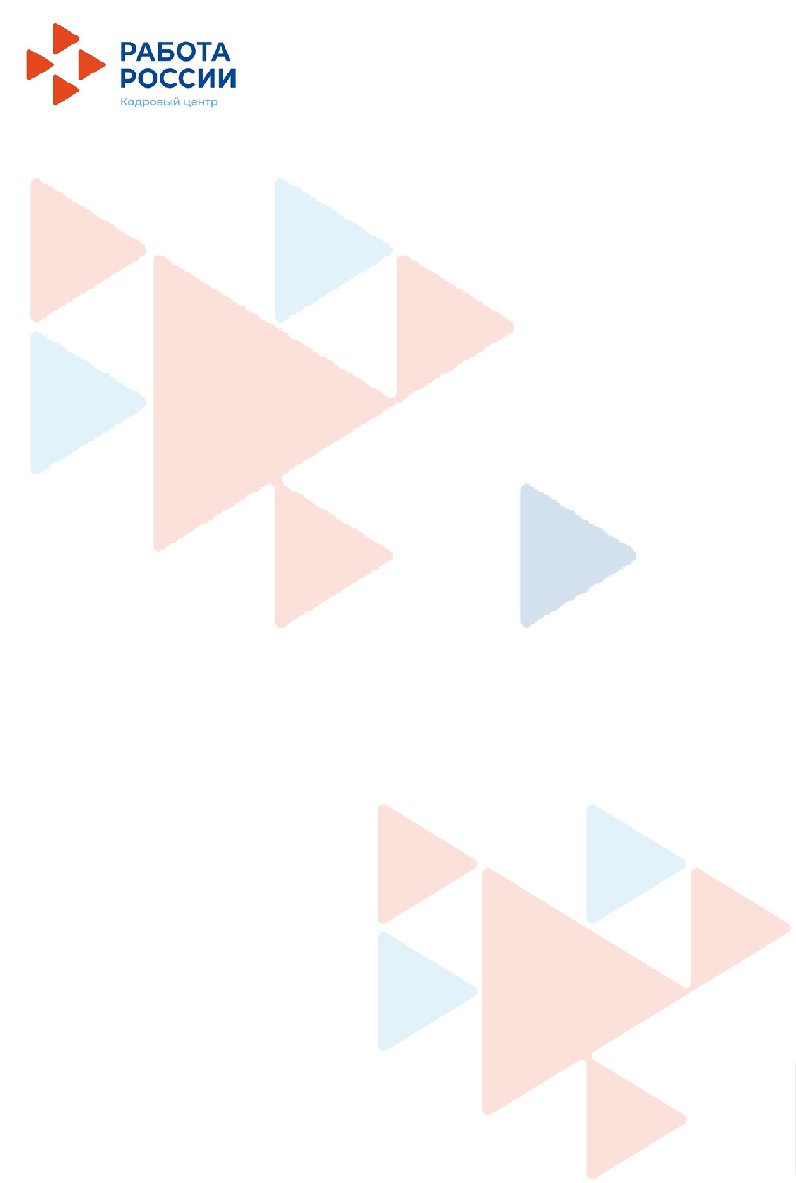 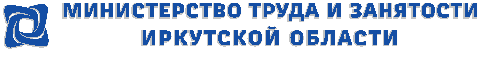 Саянский филиалОГКУ «Кадровый центр Иркутской области»Информация для работодателей о размещении информации на ЕЦП «Работа в России»В соответствии со статьей 53 ФЗ от 12 декабря 2023 г. № 565-ФЗ «О занятости населения в Российской Федерации» (далее Закон о занятости), в целях реализации государственной политики в сфере занятости населения работодатели информируют государственную службу занятости:о принятии (об изменении, отмене) решения о ликвидации организации либо прекращении деятельности индивидуальным предпринимателем; о принятии (об изменении, отмене) решения о сокращении численности или штата работников организации, индивидуального предпринимателя и возможном расторжении трудовых договоров; о введении (об изменении, отмене) режима неполного рабочего дня (смены) и (или) неполной рабочей недели, о простое; о временном переводе (об изменении, отмене решения о временном переводе) работников на дистанционную (удаленную) работу по инициативе работодателя в исключительных случаях, предусмотренных трудовым законодательством; о процедуре, примененной в отношении работодателя в деле о несостоятельности (банкротстве); о свободных рабочих местах и вакантных должностях, в том числе о потребности в их замещении; о выполнении квоты для приема на работу инвалидов; об иных действиях и событиях, влияющих на положение на рынке труда в Российской Федерации, в случаях, порядке и сроки, которые установлены Правительством Российской Федерации.	Указанная информация размещается работодателям на единой цифровой платформе «Работа в России» в следующие сроки:О принятии решения о ликвидации организации либо прекращении деятельности индивидуальным предпринимателем, о сокращении численности или штата работников организации, индивидуального предпринимателя и возможном расторжении трудовых договоров работодатель-организация не позднее чем за два месяца, а работодатель - индивидуальный предприниматель не позднее чем за две недели до начала проведения соответствующих мероприятий обязан проинформировать государственную службу занятости, а в случае, если решение о сокращении численности или штата работников организации может привести к массовому увольнению работников, работодатель обязан проинформировать о таком решении государственную службу занятости не позднее чем за три месяца до начала проведения соответствующих мероприятий. Об изменении, отмене указанных решений работодатель обязан проинформировать государственную службу занятости в течение трех рабочих дней после принятия соответствующего решения.О введении (об изменении, отмене) режима неполного рабочего дня (смены) и (или) неполной рабочей недели, о простое, о временном переводе (об изменении, отмене решения о временном переводе) работников на дистанционную (удаленную) работу по инициативе работодателя в исключительных случаях, предусмотренных трудовым законодательством, о применении в отношении работодателя процедур несостоятельности (банкротства) данный работодатель обязан проинформировать государственную службу занятости в течение трех рабочих дней после принятия решения о проведении соответствующих мероприятий.О наличии свободных рабочих мест и вакантных должностей работодатель обязан проинформировать государственную службу занятости в течение пяти рабочих дней со дня появления свободных рабочих мест и вакантных должностей, а об изменении указанной информации - в течение пяти рабочих дней со дня возникновения изменений.О выполнении квоты для приема на работу инвалидов работодатель обязан информировать государственную службу занятости ежемесячно не позднее 10-го числа месяца, следующего за отчетным.При отсутствии у работодателя вышеуказанных событий, а также свободных рабочих мест и вакантных должностей информация в государственную службу занятости не предоставляется.Работодатели обеспечивают полноту, достоверность и актуальность информации, размещаемой на ЕЦП «Работа в России».Запрещено распространять информацию о свободных рабочих местах или вакантных должностях, содержащей сведения дискриминационного характера, а именно указывающие на какое бы то ни было прямое или косвенное ограничение прав или установление прямых или косвенных преимуществ в зависимости от пола, расы, национальности, языка, цвета кожи, происхождения, инвалидности, имущественного, семейного, социального и должностного положения, возраста, места жительства, отношения к религии, убеждений, принадлежности или непринадлежности к общественным объединениям или каким-либо социальным группам, а также другие обстоятельства, не связанные с деловыми качествами работников, за исключением случаев, если право или обязанность устанавливать такие ограничения или преимущества предусмотрены федеральными законами. Лица, распространяющие информацию о свободных рабочих местах или вакантных должностях, содержащую сведения дискриминационного характера, привлекаются к административной ответственности, установленной законодательством Российской Федерации об административных правонарушениях.Для регистрации на ЕЦП «Работа России» работодатели, информация о которых не была ранее размещена на единой цифровой платформе, проходят процедуру идентификации с использованием единой системы идентификации и аутентификации. Размещение информации о работодателе непосредственно работодателем осуществляется в ходе процедуры его регистрации в подсистеме "Личный кабинет работодателя"  на Единой цифровой платформе «Работа в России». Вход в личный кабинет осуществляется через логин и пароль  от Госуслуг. Доступ к информации о вакансиях, размещенной работодателем на ЕЦП «Работа России», обеспечивается всеми участникам единой цифровой платформы в течение 30 календарных дней со дня принятия решения органом службы занятости населения о соответствии информации о вакансиях требованиям к информации. По истечении указанного срока доступ к информации о вакансиях прекращается до момента подтверждения работодателем актуальности указанных сведений.Саянский филиал ОГКУ КЦ Иркутской области телефоны:8(39553)54040, 8(39553)59765, 89915421155Viber, Telegram +79915421155, эл.почта: czn_sayansk@mail.ru